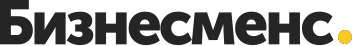 Анализ отраслиВ настоящее время производство и продажа мебели является перспективным направлением деятельности. Мебельная промышленность развивается быстрее многих других российских отраслей - объем производства в 2005, 2006, 2007 гг. рос на 15-20% ежегодно. Динамика развития мебельного рынка позволяет передовым предприятиям расти на 300% в год. По данным Ассоциации предприятий мебельной и деревообрабатывающей промышленности России (АМДПР), в январе - июле 2008 г. российская мебельная промышленность увеличила производство на треть по сравнению с тем же периодом 2007 г. По итогам же 2007 г. производство выросло почти на четверть, объем продаж составил $4,5 млрд, а потребление мебели на душу населения увеличилось до $34. В конце 2008 и 2009гг. кризис внес свои коррективы в развитие данной сферы деятельности. Так, по мнению аналитиков, мебельная отрасль снизила производственные показатели более, чем в 3 раза, предприятия деревообработки пока снизили свою производительности на 23,5%.Российский рынок мебели отличается высокой степенью концентрации: 10 крупнейших компаний из более чем 3 тыс. производителей выпускают больше половины всей российской мебели. При этом 600 из них - достаточно крупные, а примерно 50 формируют рынок по цене и дизайну. Большинство из них - это крупные мебельные комбинаты, существующие еще с советских времен и специализирующиеся на корпусной мебели. Подавляющее большинство остальных компаний - небольшие, как правило, нелегальные производители, производящие продукцию с чужим дизайном, иногда и под чужим брэндом, и реализующие ее на рынках или в мелких магазинчиках. Попытки участников рынка справиться с этим пока не слишком успешны. Но это уже не главная опасность. Реальная проблема для отечественных производителей - риски, связанные с иностранными игроками, в основном европейскими и азиатскими.За 6 месяцев 2008 г. импорт мебели в Россию существенно возрос: 158,1% к уровню 2007 г., в том числе из стран дальнего зарубежья — 172,5%. При этом увеличение импорта в стоимостном выражении было существенно выше, чем в натуральном. Общая доля импорта на рынке увеличилась примерно на 4% и составила 48%, в том числе из стран дальнего зарубежья 42,3%, а с учётом теневого производства — 31 и 27,3% соответственно. Однако, для отечественной промышленности, занимающей более низкий ценовой сегмент, пока что сохраняется необходимая доля рынка, стимулирующая дальнейшее развитие производства. В 2008 г. соотношение по ввозу «дешёвой» и «дорогой» мебели на внутренний рынок практически не изменилось — соответственно, 20 и 80%.Наиболее опасный для российских производителей является Китай. Он занимает 3-е место в мире по объемам производства мебели. За счёт низкой себестоимости средняя цена мебели ввозимой из Китая в Россию за 6 мес. 2008 г. увеличилась незначительно - на 6-10%. Таким образом, конкурентоспособность её на отечественном рынке высока, и при существующем уровне инфляции представляет реальную опасность для отечественной промышленности. Захват российского рынка китайской мебелью уже начался, однако присоединение к ВТО может существенно его ускорить. Российские мебельщики смогут уберечь свои позиции только за счет торговых сетей и известных марок.Российская мебельная промышленность уже пережила один период иностранной угрозы - по официальным данным, за 2001-2004 гг. доля мебели, ввезенной из дальнего зарубежья, увеличилась на российском рынке примерно в три раза. Однако в конце 2004 г. российское правительство ввело новый порядок начисления импортных пошлин: на дорогую мебель их снизили, а на средний и эконом сегменты, где как раз и работают отечественные производители, - повысили. Это привело к снижению конкуренции и доли импорта до нынешнего уровня.Объём экспорта мебели из России в 2008 г. был в 4,6 раза меньше объёма импорта. Заметных изменений в структуре экспорта не произошло. Опережающими темпами развивается экспорт в страны СНГ (140%), в то время как поставки в страны дальнего зарубежья составили всего лишь 105% к соответствующему периоду 2007 г. Цены на мебель, экспортируемую в страны СНГ, существенно превышают цены экспорта в страны дальнего зарубежья.В 2009 г. не произошло и заметных изменений в производстве мебели по федеральным округам. Главными центрами мебельного производства остаются Центральный и Приволжский ФО. Между тем в Центральном ФО, включающем 18 субъектов Федерации, более 80% производства сосредоточено лишь в трёх: - Московской (48,9%), Воронежской (11,2%) областях и в Москве (20,3%). Это объясняется наличием в них крупных фирм, которые развивают производство на базе предприятий, действовавших до перестройки.